Портативный металлодетектор (электромагнитный)SmartScan Model XT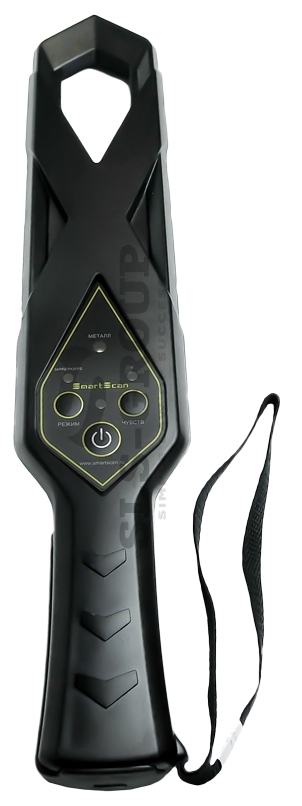 «SmartScan Model XT» – вихретоковый портативный металлодетектор с микропроцессорной обработкой сигналов, предназначен для поиска и обнаружения металлических предметов при проведении личного досмотра.              «SmartScan Model XT» – является отечественной разработкой, прошла испытания для применения на объектах транспортной инфраструктуры согласно Постановлению Правительства РФ от 26 сентября 2016г. N969 "Об утверждении требований к функциональным свойствам технических средств обеспечения транспортной безопасности и Правил обязательной сертификации технических средств обеспечения транспортной безопасности".Преимущества:- Высокая чувствительность- Селекция по размерам объекта- Высокая помехоустойчивость- Полная автоматическая настройка- Ударопрочный корпус - Обнаружение всех видов металла- Автоматическое отключение питания- Модульное зарядное устройство с возможностью крепления к стенеТактико-Технические Характеристики (ТТХ):НаименованиеХарактеристикаМаксимальная дистанция приема данныхдо 30мНапряжение питанияВГц (адаптер 5В пост., 3А в комплекте)Потребляемая мощностьне более 15ВтДиапазон рабочих температур-20…+55 °CОтносительная влажность воздухадо 95%, без конденсацииГабаритные размеры187 х 94 х 37 ммВес0,3 кг.Габаритные размеры в упаковке200 х 190 х 70 ммВес в упаковке0,7 кг.